        Fogyatékkal Élők Heves Megyei Sportszövetsége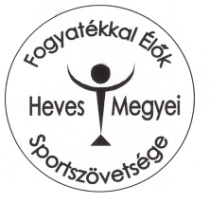   3200 – Gyöngyös, Ringsted út 9.              +36 / 70 /  451 – 60 – 88                   www.heves.fodisz.hu	         	          vargapeterpali@gmail.com Adószám: 18586895  – 1 – 10  ( Köszönjük ha adója 1 %-nál ránk gondolt )Értesítés az „ÜGYES VAGYOK”sportverseny   megrendezéséről
Tisztelt Címzettek !Értesítem Önöket, hogy a Fogyatékkal Élők Heves Megyei Sportszövetsége ismét megrendezia Gyöngyös – Hatvan tagszervezetei részére az Ügyes Vagyok sporteseményt, melynek
Ideje:            2018. november 28 szerdaDiákok :	 9.3o óraIdősebbek:	 11.oo óraHelye:            KOLPING HÁZ . Gyöngyös, Török Ignác u. 1.A megjelenő résztvevők számára szokásos házi versenyt rendezünk,Célbadobás                           2. Vonalas teke           Hagyományos teke               4. Dart’s  sportágakbanKérlek Benneteket, hogy jöveteleteket nov 23-ig   ( péntek ) jelezzétek !         A telefonszámom:                              Címem :Tel : 70 /  451 – 60 – 88                vargapeterpali@gmail.com            						    F. H. S. Sz.